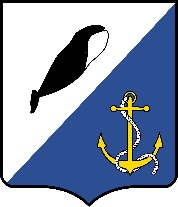 АДМИНИСТРАЦИЯ ПРОВИДЕНСКОГО ГОРОДСКОГО ОКРУГАПОСТАНОВЛЕНИЕ               Руководствуясь статьей 78 Бюджетного кодекса Российской Федерации, Постановлением Правительства РФ от 06.09.2016 N 887 "Об общих требованиях к нормативным правовым актам, муниципальным правовым актам, регулирующим предоставление субсидий юридическим лицам (за исключением субсидий государственным (муниципальным) учреждениям), индивидуальным предпринимателям, а также физическим лицам - производителям товаров, работ, услуг", в целях реализации муниципальной программы Провиденского городского округа «Содержание объектов дорожного хозяйства в Провиденском городском округе на 2020-2022 годы», утвержденной Постановлением Администрации Провиденского городского округа от 25.11.2019 № 293, Администрация Провиденского городского округа ПОСТАНОВЛЯЕТ:1. Утвердить прилагаемый Порядок предоставления субсидий из бюджета Провиденского городского округа на финансовое обеспечение затрат по оплате лизинговых платежей по договору финансовой аренды (лизинга) дорожной техники согласно приложению.2. Обнародовать настоящее постановление на официальном сайте Провиденского городского округа www. provadm.ru.3. Контроль за исполнением настоящего постановления возложить на заместителя главы администрации – начальника Управления промышленной политики, сельского хозяйства, продовольствия и торговли Администрации Провиденского городского округа Парамонова В.В.Глава администрации                                                                 С.А. ШестопаловПодготовил:			В.В. ПарамоновСогласовано:			Е.А. Красикова			Д.В. РекунРазослано: дело, Администрация Провиденского городского округа, Управление промышленной политики, сельского хозяйства, продовольствия и торговли Администрации Провиденского городского округа, Управление финансов, экономики и имущественных отношений администрации Провиденского городского округа.УТВЕРЖДЕНПостановлением Администрации Провиденского городского округаот 16 апреля 2020 года  № 91

Порядок предоставления субсидии из бюджета Провиденского городского округа на финансовое обеспечение затрат по оплате лизинговых платежей по договору финансовой аренды (лизинга) дорожной техники
Раздел I ОБЩИЕ ПОЛОЖЕНИЯ1.1. Настоящий Порядок предоставления субсидии из бюджета Провиденского городского округа на финансовое обеспечение затрат по оплате лизинговых платежей по договору финансовой аренды (лизинга) дорожной техники (далее - Порядок, Субсидия), определяет цели, порядок и условия предоставления Субсидии юридическим лицам (за исключением субсидий государственным (муниципальным) учреждениям), индивидуальным предпринимателям, а также физическим лицам - производителям товаров, работ, услуг, а также порядок возврата указанной Субсидии в соответствии со статьей 78 Бюджетного кодекса Российской Федерации,  и настоящим Порядком.1.2. Целью предоставления субсидии является финансовое обеспечение затрат, возникающих при реализации выполнения мероприятий муниципальной программы Провиденского городского округа «Содержание объектов дорожного хозяйства в Провиденском городском округе на 2020-2022 годы», утвержденной Постановлением Администрации Провиденского городского округа от 25.11.2019 № 293, а именно:- финансовое обеспечение затрат по лизинговым платежам по договору финансовой аренды (лизинга), заключенному для приобретения дорожной техники;- обеспечение бесперебойной работы по содержанию и обслуживанию объектов дорожного хозяйства в Провиденском городском округе.1.3. Главным распорядителем, до которого в соответствии с бюджетным законодательством Российской Федерации как получателя бюджетных средств доведены лимиты бюджетных обязательств на предоставление Субсидии на соответствующий финансовый год и Уполномоченным органом по вопросам предоставления Субсидии является Администрация Провиденского городского округа (далее - Администрация).1.4. Критериями отбора юридических лиц (за исключением государственных (муниципальных) учреждений), индивидуальных предпринимателей, а также физических лиц для предоставления субсидии являются:- осуществление деятельности по содержанию и обслуживанию объектов дорожного хозяйства в Провиденском городском округе;- наличие производственно-технической базы, предназначенной для выполнения технического обслуживания и ремонта приобретаемой дорожной техники;-  возможность обеспечить хранение приобретаемой дорожной техники.1.5. Субсидия имеет заявительный характер и предоставляется из бюджета Провиденского городского округа (далее - местный бюджет) на безвозмездной и безвозвратной основе.Раздел II УСЛОВИЯ И ПОРЯДОК ПРЕДОСТАВЛЕНИЯ СУБСИДИИ2.1. Для получения Субсидии Получатель субсидии представляет в Администрацию: 1) письменное обращение о заключении Соглашения о предоставлении Субсидии в произвольной форме; 2) годовой плановый расчет Субсидии;  3)	справку территориального органа Федеральной налоговой службы, подписанную ее руководителем (иным уполномоченным лицом), подтверждающую отсутствие у Получателя субсидии неисполненной обязанности по уплате налогов, сборов, страховых взносов, пеней, штрафов, процентов, подлежащих уплате в соответствии с законодательством Российской Федерации о налогах и сборах;  4) справку, подписанную руководителем и главным бухгалтером Получателя субсидии, подтверждающую отсутствие просроченной задолженности по возврату в местный бюджет субсидий, бюджетных инвестиций, предоставленных, в том числе в соответствии с иными правовыми актами, и иной просроченной задолженности перед местным бюджетом;   5) справку, подписанную руководителем и главным бухгалтером Получателя субсидии, содержащую сведения о том, что Получатель субсидии - юридическое лицо не находится в процессе реорганизации, ликвидации, в отношении него не введена процедура банкротства, деятельность получателя субсидии не приостановлена в порядке, предусмотренном законодательством Российской Федерации, а Получатель субсидии - индивидуальный предприниматель не прекратил деятельность в качестве индивидуального предпринимателя;  6) справку, подписанную руководителем и главным бухгалтером Получателя субсидии, подтверждающую, что юридическое лицо не получает средства местного бюджета на основании иных нормативных правовых актов на цели, указанные в пункте 1.2P57 раздела 1 настоящего Порядка.7) копию действующего договора (проект договора) финансовой аренды (лизинга) для приобретения дорожной техники, с обязательным наличием в договоре лизинга условия о последующем приобретении предмета лизинга в собственность лизингополучателя или фактическое приобретение предмета лизинга в собственность лизингополучателя;9) график уплаты лизинговых платежей с указанием остатка задолженности по привлеченным средствам для финансирования договора финансовой аренды (договора лизинга), заверенный лизингодателем;10) копию бухгалтерского баланса за предшествующий году, в котором планируется заключение Соглашения год, а также надлежащим образом заверенную копию отчета о финансовых результатах (форма 2) с приложением квитанции о приеме налоговой декларации (расчета) в электронном виде;Документы, указанные в настоящем пункте, Получатель субсидии представляет самостоятельно. Получатель субсидии несет ответственность за достоверность сведений, содержащихся в представленных документах.2.2. Администрация в срок не позднее 5 рабочих дней с даты приема документов, указанных в пункте 2.1. осуществляет рассмотрение представленных получателем Субсидии документов, принимает и направляет одно из следующих решений:решение о предоставлении Субсидии;решение об отказе в предоставлении Субсидии.К решению о предоставлении Субсидии прилагается два экземпляра проекта Соглашения о предоставлении Субсидии, заключаемого в соответствии с пунктом 2.6 раздела II настоящего Порядка.2.3. Основаниями для отказа в предоставлении Субсидии являются:-несоответствие представленных Получателем субсидии документов требованиям, определенным пунктом 2.1 настоящего Порядка, или непредоставление (предоставление не в полном объеме) указанных документов;- недостоверность представленной Получателем субсидии информации;- отсутствие у Администрации как получателя бюджетных средств остатков не использованных лимитов бюджетных обязательств.2.4. Субсидия предоставляется в размере суммы затрат по лизинговым платежам (включая НДС) по договору финансовой аренды (лизинга), заключенному для приобретения дорожной техники, с учетом графика уплаты лизинговых платежей.2.5. Направления расходов, источником финансового обеспечения которых является Субсидия, должны соответствовать цели предоставления Субсидии, указанной в пункте 1.2 настоящего Порядка, и включают:Лизинговые платежи – общая сумма платежей по договору финансовой аренды (лизинга), заключенному для приобретения дорожной техники, в которую входит:финансовое обеспечение затрат лизингодателя, связанных с приобретением и передачей предмета лизинга лизингополучателю (включая страховую премию за весь срок лизинга);доход лизингодателя;финансовое обеспечение затрат, связанных с оказанием других предусмотренным договором лизинга услуг.2.6. Соглашение заключается в соответствии с типовой формой, установленной Управлением финансов, экономики и имущественных отношений администрации Провиденского городского округа.  Администрация не позднее 3 рабочих дней со дня заключения Соглашения о предоставлении Субсидии (дополнительного соглашения к соглашению, соглашения о расторжении) представляет копию в Управление финансов, экономики и имущественных отношений администрации Провиденского городского округа.2.7. Субсидия предоставляется Получателю субсидии при соответствии Получателя субсидии критериям, указанным в пункте 1.4 раздела 1 настоящего Порядка, а также при соблюдении следующих условий: 1) соответствие Получателя субсидии на первое число месяца, предшествующего месяцу, в котором планируется заключение Соглашения, следующим требованиям:- у получателей субсидий должна отсутствовать неисполненная обязанность по уплате налогов, сборов, страховых взносов, пеней, штрафов, процентов, подлежащих уплате в соответствии с законодательством Российской Федерации о налогах и сборах;- у получателей субсидий должна отсутствовать просроченная задолженность по возврату в бюджет Провиденского городского округа в соответствии с правовым актом, субсидий, бюджетных инвестиций, предоставленных в том числе в соответствии с иными правовыми актами, и иная просроченная задолженность перед бюджетом Провиденского городского;- получатели субсидий - юридические лица не должны находиться в процессе реорганизации, ликвидации, в отношении их не введена процедура банкротства, деятельность получателя субсидии не приостановлена в порядке, предусмотренном законодательством Российской Федерации, а получатели субсидий - индивидуальные предприниматели не должны прекратить деятельность в качестве индивидуального предпринимателя (в случае, если такое требование предусмотрено правовым актом);- получатели субсидий не должны являться иностранными юридическими лицами, а также российскими юридическими лицами, в уставном (складочном) капитале которых доля участия иностранных юридических лиц, местом регистрации которых является государство или территория, включенные в утверждаемый Министерством финансов Российской Федерации перечень государств и территорий, предоставляющих льготный налоговый режим налогообложения и (или) не предусматривающих раскрытия и предоставления информации при проведении финансовых операций (офшорные зоны) в отношении таких юридических лиц, в совокупности превышает 50 процентов;- получатели субсидий не должны получать средства из бюджета Провиденского городского округа на основании иных муниципальных правовых актов на цели, указанные в пункте 1.2. раздела 1 настоящего Порядка.2) получатели субсидий не должны приобретать за счет Субсидии полученной из местного бюджета иностранную валюту, за исключением операций, осуществляемых в соответствии с валютным законодательством Российской Федерации при закупке (поставке) высокотехнологичного импортного оборудования, сырья и комплектующих изделий.2.8. Результатом предоставления Субсидии является обеспечение оплаты лизинговых платежей по договору финансовой аренды (лизинга), заключенному для приобретения дорожной техники, а также выполнение мероприятий, предусмотренных муниципальной программой Провиденского городского округа «Содержание объектов дорожного хозяйства в Провиденском городском округе на 2020-2022 годы».Количественным значением показателя, необходимого для достижения результатов предоставления субсидии является отсутствие задолженности по оплате лизинговых платежей по договору финансовой аренды (лизинга), заключенному для приобретения дорожной техники (рублей) и выполнение условия о последующем приобретении предмета лизинга в собственность лизингополучателя или фактическое приобретение предмета лизинга в собственность лизингополучателя.Значения показателя результативности устанавливается в Соглашении о предоставлении субсидии.Оценка достижения значения показателя результативности осуществляется Администрацией на основании сравнения планового значения показателя результативности, установленного Соглашением о предоставлении субсидии и фактически достигнутого его значения по итогам отчетного финансового года.Получатель субсидии обязан обеспечить выполнение показателя достижения результата предоставления субсидии, установленного в Соглашении2.9. Перечисление Субсидии осуществляется ежемесячно в соответствии с предоставленными Получателем документами, в течение 3 рабочих дней, следующих за днем доведения объемов финансирования до Администрации. Для получения Субсидии Получатель субсидии представляет в Администрацию следующие документы:   а)	письменное обращение о предоставлении Субсидии на финансовое обеспечение затрат, возникающих при оплате лизинговых платежей по договору финансовой аренды (лизинга), заключенному для приобретения дорожной техники;    б) справку - расчет о причитающейся Субсидии на финансовое обеспечение затрат по оплате лизинговых платежей по договору финансовой аренды (лизинга), заключенному для приобретения дорожной техники (далее - расчет) по форме согласно приложению к настоящему Порядку.Перечисление субсидии осуществляется на расчетный счет Получателя, открытый в учреждениях Центрального банка Российской Федерации или кредитных организациях.           2.10. Допускается авансирование предстоящих расходов по выплате Субсидии. Получатель субсидии вправе осуществлять расходы, источником финансового обеспечения которых являются не использованный в отчетном финансовом году остаток Субсидии, и включении таких положений в Соглашение при принятии Администрацией по согласованию с Управлением финансов, экономики и имущественных отношений администрации Провиденского городского округа решения о наличии потребности в указанных средствах.В случае образования кредиторской задолженности перед Получателем субсидии за текущий год, погашение осуществляется за счет бюджетных ассигнований, предусмотренных в решении о бюджете на очередной год, в срок до 1 марта года, следующего за годом финансирования.Раздел III ПОРЯДОК ПРЕДОСТАВЛЕНИЯ ОТЧЕТНОСТИ ПОЛУЧАТЕЛЯМИ СУБСИДИИ3.1. Получатель субсидии представляет в Администрацию в течение срока реализации Соглашения по итогам года - до 20 января года, следующего за отчетным, отчет о достижении значений показателя результативности предоставления Субсидии по форме установленной в Соглашении о предоставлении Субсидии.3.2. Администрация вправе устанавливать в Соглашении сроки и формы представления Получателем субсидии отчетности об осуществлении расходов, источником финансового обеспечения которых является субсидия, а также дополнительной отчетности. Отчетность направляется в адрес Администрации на бумажном носителе.3.3. Получатель субсидии несет ответственность за достоверность представляемых сведений, указанных в расчет Субсидии, в соответствии с действующим законодательством Российской Федерации.Раздел IV ОСУЩЕСТВЛЕНИЕ КОНТРОЛЯ ЗА СОБЛЮДЕНИЕМ ЦЕЛЕЙ, УСЛОВИЙ И ПОРЯДКА ПРЕДОСТАВЛЕНИЯ СУБСИДИЙ И ОТВЕТСТВЕННОСТИ ПОЛУЧАТЕЛЕЙ СУБСИДИИ ЗА ИХ НАРУШЕНИЕ4.1. Администрация и органы муниципального финансового контроля проводят обязательную последующую проверку соблюдения условий, целей и порядка предоставления Субсидии Получателю субсидии в порядке, установленном бюджетным законодательством Российской Федерации.4.2. В случае установления по итогам проверок, проведенных Администрацией и (или) органами муниципального финансового контроля, факта нарушения целей, условий и порядка предоставления Субсидии и условий Соглашения соответствующие средства подлежат возврату в доход местного бюджета в срок, установленный в мотивированном требовании Администрации и (или) органами муниципального финансового контроля.4.3. Возврату в доход местного бюджета подлежат Субсидии в случае:выявления факта представления получателем Субсидии недостоверных документов (сведений), перечисленных в пункте 2.1 раздела II настоящего Порядка;выявления факта несоответствия получателя Субсидии требованиям, установленным в пункте 2.7 раздела II настоящего Порядка;недостижения показателей результативности предоставления Субсидии;нарушения целей, условий и порядка предоставления Субсидии и условий Соглашения.4.4. Возврат Субсидии осуществляется в следующем порядке:1) Администрация в течение 5 дней со дня выявления случая, определенного пунктом 4.3. настоящего Порядка, направляет Получателю субсидии письменное уведомление об обнаруженных фактах нарушения;2) Получатель субсидии в течение 3 дней со дня получения письменного уведомления обязан перечислить на лицевой счет Администрации субсидию в объеме средств, указанных в уведомлении или направляет в адрес Администрации ответ с мотивированным отказом от возврата Субсидии;3) в случае отказа Получателя субсидии от добровольного возврата субсидии Субсидия подлежит взысканию в судебном порядке в соответствии с действующим законодательством.4.5. Не использованный в отчетном финансовом году остаток Субсидии может быть использован в текущем финансовом году на те же цели при наличии решения Администрации, принятого по согласованию с Управлением финансов, экономики и имущественных отношений администрации Провиденского городского округа, о наличии потребности в указанных средствах, о чем Получатель субсидии извещается Администрацией в течение 1 рабочего дня со дня принятия такого решения путем направления Получателю субсидии письма о согласовании осуществления расходов, источником финансового обеспечения которых является остаток Субсидии.В целях согласования возможности использования остатка Субсидии Получатель субсидии в течение пяти рабочих дней после окончания отчетного финансового года направляет в адрес Администрации соответствующее письменное обращение с обоснованием потребности в его использовании и подтверждающие документы.В течение 3 рабочих дней с даты получения обращения Администрация:1) принимает решение о наличии потребности в средствах, указанных в абзаце первом настоящего пункта, и направляет его на согласование в Управлением финансов, экономики и имущественных отношений администрации Провиденского городского округа, которое рассматривает указанное решение в течение 5 рабочих дней;2) принимает решение о невозможности использования остатка Субсидии в текущем финансовом году, о чем извещает Получателя субсидии в течение 1 рабочего дня со дня принятия указанного решения. Возврат неиспользованного остатка субсидии осуществляется получателем субсидии в течение 10 рабочих дней со дня принятия решения о невозможности использования остатка субсидии в текущем финансовом году.При принятии Администрацией решения о наличии потребности в остатках субсидии положение о возможности осуществления затрат, источником финансового обеспечения которых является остаток субсидии, включается в Соглашение.4.6. При отсутствии обращения Получателя субсидии в Администрацию о согласовании возможности использования остатка субсидии в текущем финансовом году возврат остатка Субсидии осуществляется в течение первых 10 рабочих дней года, следующего за отчетным.Приложение к Порядку
предоставления субсидии на финансовое обеспечение затрат по оплате лизинговых платежей по договору финансовой аренды (лизинга) для приобретения дорожной техникиСправка - расчет о причитающейся Субсидии на финансовое обеспечение затрат по оплате лизинговых платежей по договору финансовой аренды (лизинга) для приобретения дорожной техники ____________________________________________________________________________________________________________________________________(полное наименование получателя субсидии)Договор лизинга от «___»  ___________ 20___г.   №____________________________, заключенный с____________________________________________________________________________________________________________________________________(полное наименование лизингодателя)за период с «___» _______________20__г. по «___» _______________20__г.Дата первого лизингового платежа «___» _______________20__г.  Срок лизинга  _______ лет.Своевременность уплаты лизинга подтверждаю: ___________        /_______________/                                                  Согласовано:                                                                                                                            (подпись)	               (расшифровка подписи)                                                                           Приложение на ___ листах.от 16 апреля  .             № 91пгт. ПровиденияОб утверждении Порядка предоставления субсидии из бюджета Провиденского городского округа на финансовое обеспечение затрат по оплате лизинговых платежей по договору финансовой аренды (лизинга) дорожной техники№п/пНаименованиепредмета лизингаНаименование поставщика№ и датадоговораСтоимость предмета лизинга всего, в т.ч. НДС(руб.)Сумма субсидии на текущий год, в т.ч. НДС (руб.)Потребность в субсидии на месяц(руб.)Получено  субсидии с начала года (руб.)1234356891.2.Итого:Итого: